Совет Новолабинского сельского поселенияУсть-Лабинского районаРЕШЕНИЕ23 ноября 2015 года	                                                              № 4ст. Новолабинская	протокол № 16Об утверждении порядка  предотвращения и  (или) урегулирования конфликта интересов для отдельных лиц, замещающих  муниципальные должности В соответствии с Федеральным законом от 25.12.2008 № 273-ФЗ «О противодействии коррупции», Уставом Новолабинского сельского поселения Усть-Лабинского района, Совет Новолабинского сельского поселения Усть-Лабинского района решил:1. Утвердить порядок предотвращения и урегулирования конфликта интересов для отдельных лиц, замещающих муниципальные должности (прилагается).2. Опубликовать настоящее решение в средствах массовой информации и разместить на официальном сайте администрации Новолабинского сельского поселения Усть-Лабинского района.3. Настоящее решение вступает в силу со дня его официального опубликования.Глава Новолабинского сельского поселенияУсть-Лабинского района                                                                      А.Э.СарематПриложение № 1к решению СоветаНоволабинского сельского поселенияУсть-Лабинского районаот 23.11.2015 года № 4протокол № 16Порядок предотвращения и урегулирования конфликта интересов для отдельных лиц,  замещающих муниципальные  должностиРаздел I. Общие положения1. Настоящий порядок предотвращения и урегулирования конфликта интересов для лиц,  замещающих муниципальные  должности, распространяется на лиц, замещающих муниципальные должности в соответствии со ст. 1 Закона Краснодарского края от 08.06.2007 № 1243-КЗ «О Реестре муниципальных должностей и реестре должностей муниципальной службы в Краснодарском крае» (далее - лица, замещающие муниципальные должности).2. Под конфликтом интересов понимается ситуация, при которой личная заинтересованность (прямая или косвенная) лица, замещающего муниципальную должность, влияет или может повлиять на надлежащее исполнение им возложенных на него полномочий и при которой возникает или может возникнуть противоречие между личной заинтересованностью лица, замещающего муниципальную должность, и правами и законными интересами граждан, организаций, общества или государства, способное привести к причинению вреда правам и законным интересам граждан, организаций, общества или государства.3. Под личной заинтересованностью лица, замещающего муниципальную должность, которая влияет или может повлиять на надлежащее исполнение им возложенных на него полномочий, понимается возможность получения лицом, замещающим муниципальную должность, при исполнении возложенных на него полномочий доходов в виде денег, ценностей, иного имущества или услуг имущественного характера, иных имущественных прав для себя или для третьих лиц.Раздел II. Основные требования к предотвращению и (или) урегулированию конфликта интересов.4.  Лицо, замещающее муниципальную должность, обязано принимать меры по недопущению любой возможности возникновения конфликта интересов.5. Лицо, замещающее муниципальную должность, обязано в письменной форме уведомить председателя Совета Новолабинского сельского поселения Усть-Лабинского района о возникшем конфликте интересов или о возможности его возникновения, как только ему станет об этом известно (далее-уведомление).6. В уведомлении указывается: - фамилия, имя, отчество лица, замещающего муниципальную должность;  - замещаемая муниципальная должность, - информация о ситуации, при которой личная заинтересованность (прямая или косвенная) лица, замещающего муниципальную должность, влияет или может повлиять на надлежащее исполнение им своих должностных обязанностей, и при которой возникает или может возникнуть противоречие между личной заинтересованностью лица, замещающего муниципальную должность,  и правами и законными интересами граждан, организаций, общества, государства, способное привести к причинению вреда правам и законным интересам граждан, организаций, общества, государства; - информация о личной заинтересованности лица, замещающего муниципальную должность, которая влияет или может повлиять на надлежащее исполнение им должностных обязанностей, о возможности получения доходов в виде денег, ценностей, иного имущества или услуг имущественного характера, иных имущественных прав для себя или для третьих лиц; - дата подачи уведомления; -подпись лица, замещающего муниципальную должность. Форма уведомления о возникшем конфликте интересов или о возможности его возникновения приведена в приложении № 1 к настоящему Порядку. 7. Регистрация уведомлений о возникшем конфликте интересов или о возможности его возникновения, письменной информации об этом из иных источников осуществляется в Журнале учета ведущим специалистом общего отдела администрации в день поступления (форма журнала приведена в приложении № 2 к настоящему Порядку).8. Председатель представительного  органа  местного самоуправления, председатели избирательной комиссии  и контрольно-счетного органа  муниципального образования,  если им стало известно о возникновении у лица, замещающего муниципальную должность, личной заинтересованности, которая приводит или может привести к конфликту интересов, обязаны принять меры по предотвращению или урегулированию конфликта интересов.9. Предотвращение или урегулирование конфликта интересов может состоять в изменении должностного или служебного положения лица, замещающего муниципальную должность, являющегося стороной конфликта интересов, вплоть до его отстранения от исполнения должностных (служебных) обязанностей в установленном порядке, его отвода или самоотвода в случаях и порядке, предусмотренных законодательством Российской Федерации, и (или) в отказе его от выгоды, явившейся причиной возникновения конфликта интересов, а также в передаче принадлежащих ему ценных бумаг, акций (долей участия, паёв в уставных (складочных) капиталах организаций) в доверительное управление в соответствии с законодательством Российской Федерации, и иных способов, позволяющих предотвратить либо урегулировать конфликт интересов.10. Непринятие лицом, замещающим муниципальную должность, являющимся стороной конфликта интересов, мер по предотвращению или урегулированию конфликта интересов является правонарушением, влекущим  увольнение (досрочное прекращение полномочий, освобождение от замещаемой должности) в связи с утратой доверия в соответствии с законодательством Российской Федерации.11. Лицо, замещающее муниципальную должность, которому стало известно о возникновении у подчиненного ему лица личной заинтересованности, которая приводит или может привести к конфликту интересов, подлежит увольнению (досрочно прекращает полномочия, освобождается от замещаемой должности) в связи с утратой доверия также в случае непринятия им мер по предотвращению и (или) урегулированию конфликта интересов, стороной которого является подчиненное ему лицо.Раздел III. Организация проверки информации о возникшем конфликте интересов или о возможности его возникновения у лиц, замещающих муниципальные должности.12. При поступлении уведомления лица, замещающего муниципальную должность, о возникшем конфликте интересов или о возможности его возникновения либо письменной информации, поступившей из источников, установленных нормативным правовым актом представительного органа Новолабинского сельского посления Усть-Лабинского района, председатель  Совета Новолабинского сельского поселения Усть-Лабинского района в течении 5 рабочих дней принимает решение о проведении проверки соблюдения требований об урегулировании конфликта интересов в отношении лица, замещающего муниципальную должность. Информация анонимного характера не может служить основанием для проведения проверки.Порядок и основания проведения проверки  определяются нормативным правовым актом Совета Новолабинского сельского поселения Усть-Лабинского района.Решение принимается отдельно в отношении каждого лица, замещающего муниципальную должность, и направляется в комиссию по соблюдению требований к должностному поведению лиц, замещающих муниципальные должности, и урегулированию конфликта интересов.13. Для рассмотрения материалов проверки создается комиссия по соблюдению требований к должностному поведению лиц, замещающих муниципальные должности, и урегулированию конфликта интересов.Приложение № 1к порядку предотвращения и урегулирования конфликта интересов для лиц,  замещающих муниципальные  должностиФорма уведомления о возникшем конфликте интересов или о возможности его возникновения                                             __________________________________ (наименование представительного органа местного самоуправления)                                            от _______________________________(Ф.И.О. уведомителя, наименование Муниципальной должности)Уведомление о возникшем конфликте интересов или о возможности его возникновенияВ соответствии с Федеральным законом от 25.12.2008 № 273-ФЗ                     «О противодействии коррупции» сообщаю, что:________________________________________________________________________________________________________________________________________________________________________________________________________________________________________________________________________________________(Описание личной заинтересованности, которая приводит или может привести к возникновению конфликта интересов)__________________________________________________________________________________________________________________________________________________________________________________________________________________(Описание должностных обязанностей, на исполнение которых может негативно повлиять либо негативно влияет личная заинтересованность)____________                   _____________              ________________________   (дата)                                                   (подпись)                                          (инициалы и фамилия)Уведомление зарегистрировано в Журнале учета уведомлений о возникшем конфликте интересов или о возможности его возникновения,  письменной информации об этом из иных источников «___»___________201__г.  № _______                                                                                                (подпись, Ф.И.О. ответственного лица)Приложение № 2к порядку предотвращения и урегулирования конфликта интересов для лиц,  замещающих муниципальные  должностиФормаЖурнала учета уведомлений о возникшем конфликте интересовили о возможности его возникновения,  письменной информации об этом из иных источников№ п/пДата подачи уведомления, поступления иной информацииФамилия, имя, отчество лица, подавшего уведомление либо представившего иную информациюНаименование муниципальной должности лица, подавшего уведомление, либо в отношении которого поступила иная информацияФамилия, инициалы, должность, подпись лица, принявшего уведомление, иную информациюПримечание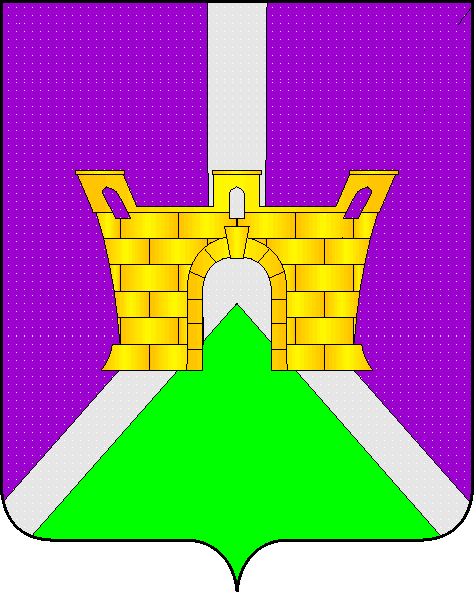 